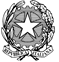 Presidenza del Consiglio dei MinistriSEGRETARIATO GENERALEDipartimento per i servizi strumentaliProcedura aperta telematica sotto soglia per l’affidamento in concessione del servizio di ristorazione e caffetteria presso la sede della Presidenza del Consiglio dei ministri, sita in Roma in via della Mercede n. 96.CIG n. 900359734A - Codice Iniziativa n. 2931143Allegato 5, FAC-SIMILE - OFFERTA TECNICAIl/La sottoscritto/a ________________________________________________________________________________nato a ______________________________________________________, il __________________ C.F. ____________________________________________________________________________in qualità di:    Titolare o Legale rappresentante   Procuratore speciale/generale del concorrente (società, Consorzio, R.T.I., GEIE): ________________________________________________________________________________con sede in______________________________ via _____________________________________ tel.____________email_________________/PEC________________________________________  partita IVA_______________________codice fiscale ____________________________________Criterio A.1 - Qualità cibo e bevandeIl concorrente si impegna a fornire i sottoelencati prodotti biologici certificati*, specificandone la categoria (olio extravergine di oliva, formaggi, frutta fresca (con esclusione della frutta esotica), verdura fresca, prodotti da forno):* Per prodotti biologici si intendono i prodotti conformi al Regolamento Comunitario (CE) n. 834/07 e successive modifiche ed integrazioni), fermo restando il rispetto del par.5.3.1.del DM 25 luglio 2011 (CAM Ristorazione Collettiva). Criterio A.2 - Fornitura in comodato d’uso di attrezzature per i locali cucineIl concorrente si impegna a fornire i sottoelencati prodotti (lavastoviglie, frigorifero, freezer, piano cottura, impianto di filtraggio dell’acqua per gli utilizzatori della mensa).Criterio A.3 – Utilizzo di prodotti DOP/IGP di eccellenza italiana;Il concorrente si impegna ad offrire i seguenti prodotti DOP/IGP: * Tutti i prodotti DOP e IGP devono provenire da fornitori che operano obbligatoriamente all’interno del regime previsto dal regolamento (CE) n. 1151/2012 e s.m.i. e devono, quindi, essere assoggettati a uno degli Organismi di controllo e certificazione riconosciuti dal Ministero delle Politiche Agricole e Forestali.) In sede di offerta l’offerente dovrà presentare l’impegno ad offrire i suddetti prodotti indicando l’elenco provvisorio delle aziende.Criterio A.4 – Utilizzo di prodotto gluten free e km 0 certificatiIl concorrente si impegna ad offrire i seguenti prodotti gluten free e Km 0 certificati:* Per “prodotti a km 0” si intendono l’olio extravergine di oliva, i formaggi, la frutta e la verdura, il cui luogo di coltivazione o produzione sia localizzato a massimo 150 km di distanza dal luogo di consegna fornitrici dei prodotti a km 0Criterio A.5 – Qualità del caffèIl concorrente si impegna a fornire la seguente marca di caffè:___________________________________________ (Barrare la casella interessata)* Nel caso venga barrata la casella indicante di una marca di qualità equivalente alle primarie marche di caffè in Italia, il concorrente deve fornire adeguata documentazione, DA ALLEGARE ALLA PRESENTE OFFERTA TECNICA, che ne dimostri l’equivalenza.Criterio A.6 – Tutela del lavoro.Il concorrente dichiara di essere in possesso delle seguenti certificazioni:Certificazione SA 8000:(Barrare la casella interessata)* Nel caso venga fornita certificazione diversa da quella richiesta, il concorrente deve fornire  adeguata documentazione, DA ALLEGARE ALLA PRESENTE OFFERTA TECNICA, che ne dimostri l’equivalenza.Certificazione UNI EN ISO 22000, sicurezza alimentare:(Barrare la casella interessata)* Nel caso venga fornita certificazione diversa da quella richiesta, il concorrente deve fornire  adeguata documentazione, DA ALLEGARE ALLA PRESENTE OFFERTA TECNICA, che ne dimostri l’equivalenza.Certificazione Uni EN ISO 22005:2008, tracciabilità di filiera:(Barrare la casella interessata)* Nel caso venga fornita certificazione diversa da quella richiesta, il concorrente deve fornire  adeguata documentazione, DA ALLEGARE ALLA PRESENTE OFFERTA TECNICA, che ne dimostri l’equivalenza.Criterio A.7 – Progetto per il recupero giornaliero del cibo integro non utilizzatoL’Aggiudicataria presenta, in allegato alla presente offerta tecnica, un progetto per il recupero del cibo integro non utilizzato e la destinazione ad organizzazioni non lucrative di utilità sociale che effettuano, a fini di beneficenza, distribuzione gratuita agli indigenti di prodotti alimentari.Criterio A.8 - Presentazione di proposte di menù su base stagionaleL’Aggiudicataria presenta, in allegato alla presente offerta tecnica, le proposte su base stagionale (primavera, estate, autunno, inverno) relativamente al menù dieta, al menù intolleranze e al menù completo.IL CONCORRENTE Firmato digitalmenteNOTA BENE: In caso di mancata o inesatta compilazione non si procederà all’attribuzione del relativo punteggio.n.Prodotti biologici certificatiCategorian.Prodotti Categorian.Prodotti DOP/IGPElenco provvisorio delle aziende che forniranno i prodotti sopra elencati, e assoggettati ad uno degli organismi di controllo e certificazione riconosciuti dal Ministero delle Politiche Agricole, Alimentari e Forestali.n.Prodotti Gluten Free e Km 0 certificatiuna tra le primarie marche di caffè in Italia: Illy, Borbone, Pellini, Lavazza, Vergnano, Segafredo, Kimbo;□di una marca di qualità equivalente alle primarie marche di caffè in Italia*□diversa dalle marche primarie di caffè in Italia□Possesso della certificazione SA 8000SI □NO □Certificazione UNI EN ISO 22000, sicurezza alimentareSI □NO □Certificazione Uni EN ISO 22005:2008, tracciabilità di filieraSI □NO □